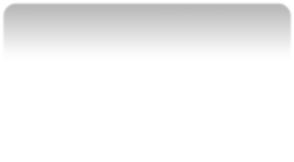 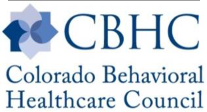 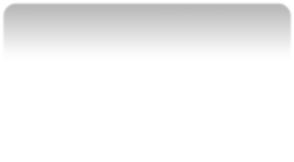 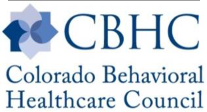 	CBHC Training & Development Subcommittee Meeting			Minutes	Date:  November 30, 2018 Time: 10:00 a.m.-11:30 a.m.Location: ZoomPresent:xTraci JonesAllHealth NetworkxGerald BuechterAurora Mental Health CenterAspenPointeAxis HealthMyron UnruhBeacon Health OptionsAudrey ValdezBHIMoses GurCBHCNatalie StromCBHCKarla RosasCentennial Mental Health CenterSpencer GCentennial Mental Health CenterxSam MelfiCentennial Mental Health CenterCatherine MorriseyColorado AccessAnne JacksonCommunity Reach CenterxElaine CooperCommunity Reach CenterxBrandi CordovaJefferson CenterKevin BraneyMental Health PartnersxCraig IversonMental Health Center of DenverEric SmithMental Health Center of DenverJackie SkramstedMind Springs HealthNortheast Behavioral HealthPamela Collins-Vaughn North Range Behavioral HealthxToni WoodsSan Luis Valley Behavioral Health GroupJenny LehlSolvista HealthxHawley HigginsSoutheast Health GroupSummitStonexShakira BergThe Center for Mental HealthCarol KellerThe Center for Mental HealthCall to Order/ IntroductionsKevin/CraigAdditions to Agenda/Ad Hoc ItemsGroupSpotlight Presentation #1Delivering Exceptional Training ExperiencesIncluding: Evaluate the room (try to have natural light)Chalkboard and stand showing agenda & time expectationBreaks – have a large timer to show people when they need to return (can buy from Trainers Warehouse)Use chime bars to catch attendees’ attentionFidget toys in a basket to choose fromHealthy snacks for trainings over 2 hours (packs of peanuts, granola bars, fruit snacks (similar to gummy bears)Background music using bluetooth speakerAdhesive name badges and write-on wipe-off plastic name tentsBrain breaks (article to be emailed to group)Dry erase panels to ask questionsConversation balls for brain breaks (Elaine Cooper)At the start, ask what do attendees expect from the training then revisit at endEHR training … jeopardy quiz at end and include pop culture question at endEHR training – pair people up Craig IversonSpotlight Presentation #2Leadership Models that can drive positive employee engagement outcomesKevin BraneyHalfway through Kevin’s presentation, we had technical issues and Zoom stopped working. Our sincere apologies! We’ll send the Leadership PowerPoint out to the group for your review. We can pick it up in January – if you have a moment to review ahead of time that would be great.  Please send Craig, Traci Kevin your suggested agenda items/topics for next time. One item that would be good for all of us to check in on is DEEM status and our respective training plans.Tech Corner (any new/cool training technology you’re aware of)GroupAround the Room Training Shout Outs, Questions and Issues, Tech CornerGroupNext Meeting Time and Location Friday, January 2510am to 11:30am Call in by Zoom – details to followFriday, January 2510am to 11:30am Call in by Zoom – details to followFriday, January 2510am to 11:30am Call in by Zoom – details to followFriday, January 2510am to 11:30am Call in by Zoom – details to follow